APPENDIXAPPENDIX”Pre-Test in Control and Experimental Class”ANNOUNCEMENTTo all students of grade X SMA AL-MANAR MEDAN.This is an important announcement for you who is following Drama extracurricular.Please remember, we are going to exercise tomorrow morning to prepare the anniversary celebration of the Al-Manar Medan school :Day		: FridayDate		: April 30, 2021Time		: 4 p.m.Place		: School’s yard of SMA Al-Manar MedanPlease come before 4 p.m. Don’t forget to bring your uniform and the make up to complete the training.Head of Drama ExtracurricularThank You.”Post-Test in Control and Experimental Class”ATTENTION PLEASE!!Our school will have some competition that will be held on 17 August 2020 to celebrate Indonesian’s Independence Day. There are futsal, chess, volley, badminton, singing, and speech contest.Registration will be held on 5th – 7th August 2020 at OSIS room.Free registration and full of prize!RENCANA PELAKSANAAN PEMBELAJARAN (RPP)Sekolah		: SMA Al-Manar MedanMata Pelajaran	: Bahasa InggrisKelas/Semester	: X/GenapMateri Pokok	: Teks Pemberitahuan ( Announcement )Alokasi Waktu	: 2 x 30 MenitTujuan PembelajaranSetelah mengikuti proses pembelajaran peserta didik diharapkan dapat :Mampu membaca teks pemberitahuan dengan baik dan benar (announcement).Merespon makna teks pemberitahuan (announcement). Mengetahui teks tulis pemberitahuan (announcement). Langkah - langkah PembelajaranPenilaian Hasil PembelajaranPenilaian Sikap: Observasi dalam proses pembelajaranPenilaian Pengetahuan Tes tertulisPenilaian Keterampilan PraktekDocumentation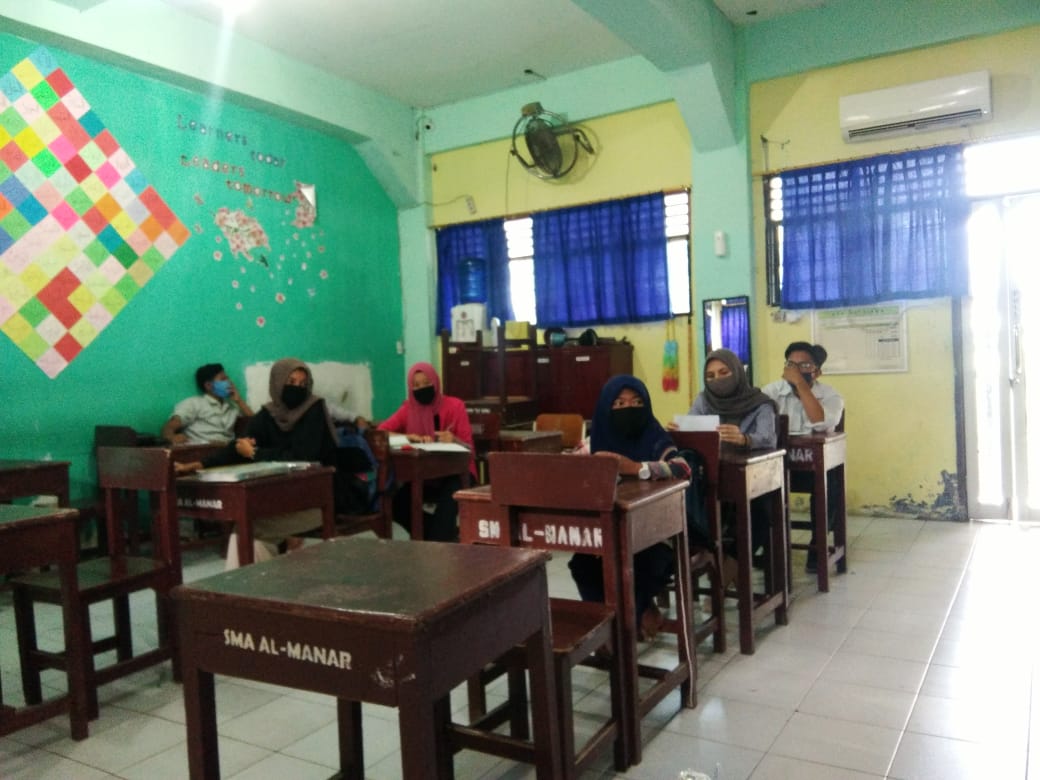 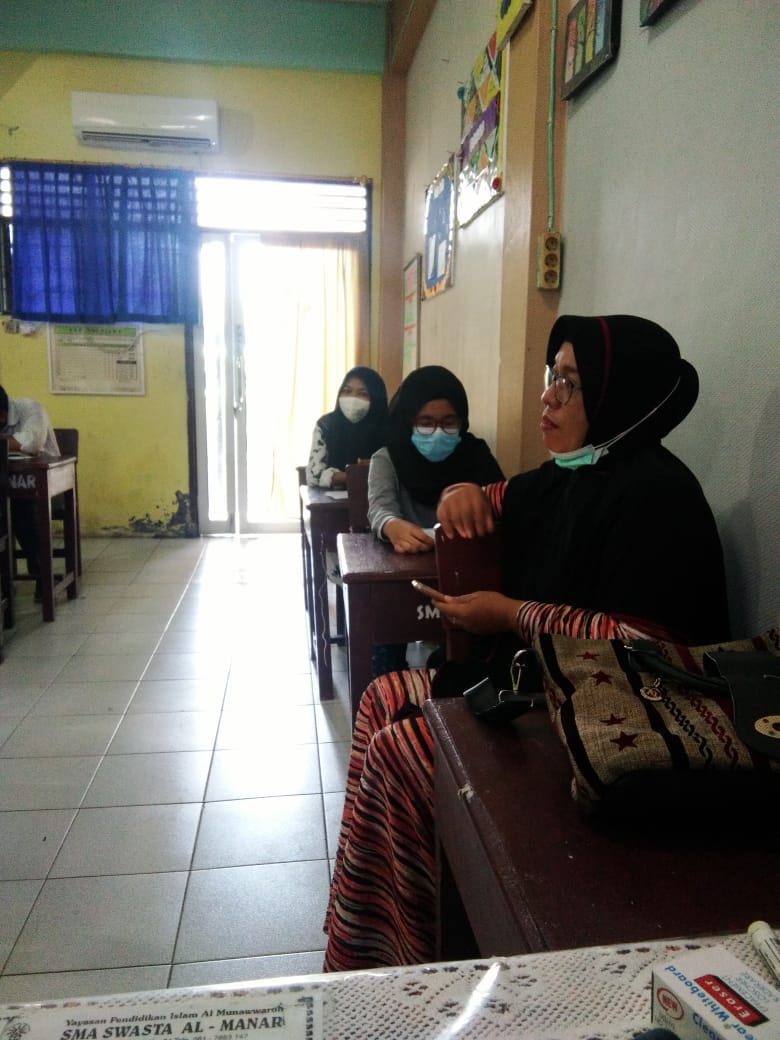 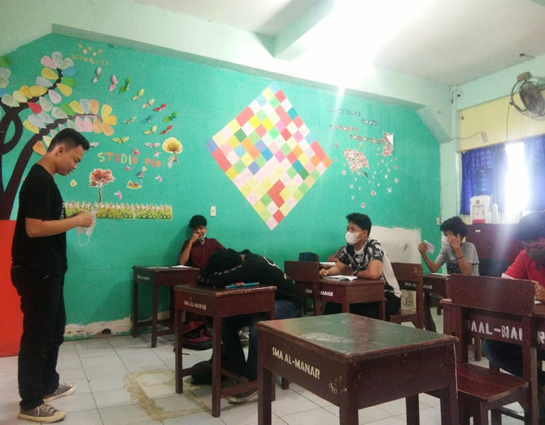 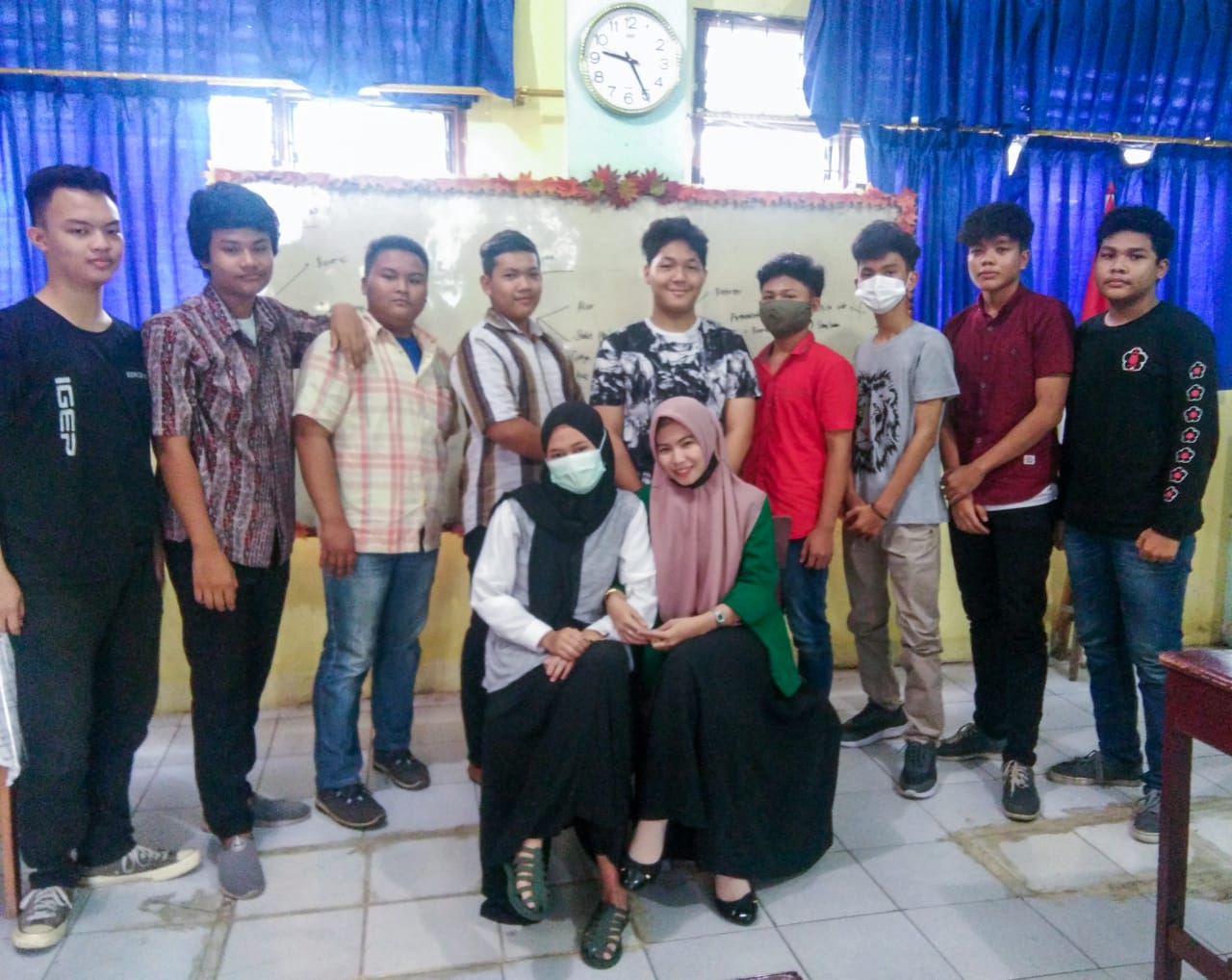 Kegiatan Pendahuluan (5 menit)Kegiatan Pendahuluan (5 menit)Melakukan pendahuluan dengan salam pembuka dan berdoa untuk memulai pembelajaran, memeriksa kehadiran peserta didik sebagai sikap disipsin.Melakukan pendahuluan dengan salam pembuka dan berdoa untuk memulai pembelajaran, memeriksa kehadiran peserta didik sebagai sikap disipsin.Mengaitkan materi /tema/kegiatan pembelajaran yang akan dilakukan dengan pengalaman peserta didik dengan materi / tema/ kegiatan sebelumnya serta mengajukan pertanyaan untuk mengingat dan menghubungkandengan materi selanjutnya.Mengaitkan materi /tema/kegiatan pembelajaran yang akan dilakukan dengan pengalaman peserta didik dengan materi / tema/ kegiatan sebelumnya serta mengajukan pertanyaan untuk mengingat dan menghubungkandengan materi selanjutnya.Menyampaikan motivasi tentang apa yang dapat diperoleh(tujuan / manfaat) dengan mempelajari materi kata adjective pada teks deskriptif teks.Menyampaikan motivasi tentang apa yang dapat diperoleh(tujuan / manfaat) dengan mempelajari materi kata adjective pada teks deskriptif teks.Menjelaskan hal-hal yang akan dipelajari  kompetensi yang akan dicapai serta metode belajar yang akan ditempuh.Menjelaskan hal-hal yang akan dipelajari  kompetensi yang akan dicapai serta metode belajar yang akan ditempuh.Kegiatan Inti (20 menit)Kegiatan Inti (20 menit)Kegiatan LiterasiPeserta didik diberi motivasi atau stimulasi untuk memusatkan perhatian pada topik materi yang akan disampaikan.Critical ThinkingPeneliti memberikan kesempatan pada peserta didik untuk dapat mengekspresikan atau membacakan teks yang berkaitan dengan teks pemberitahuan (announcement).CollaborationPeserta didik diminta untuk berkolaborasi atau berdiskusi terkait materi yang disampaikan.CommunicationPeserta didik diberi latihan berupa membacakan teks pemberitahuan (announcement) setiap pertemuannya.CreativityPeneliti dan peserta didik membuat  kesimpulan terkait materi teks pemberitahuan (announcement).Kegiatan Penutup (5 Menit)Kegiatan Penutup (5 Menit)Peneliti dan peserta didik merefleksi kegiatan pembelajaranPeneliti dan pesera didik membuat kesimpulan pada hasil pembelajaranPeneliti menyampaikan materi yang akan disampikan pada pertemuan berikutnyaPeneliti dan peserta didik merefleksi kegiatan pembelajaranPeneliti dan pesera didik membuat kesimpulan pada hasil pembelajaranPeneliti menyampaikan materi yang akan disampikan pada pertemuan berikutnya